Планируемые результаты освоения учебного предмета « Экономика» 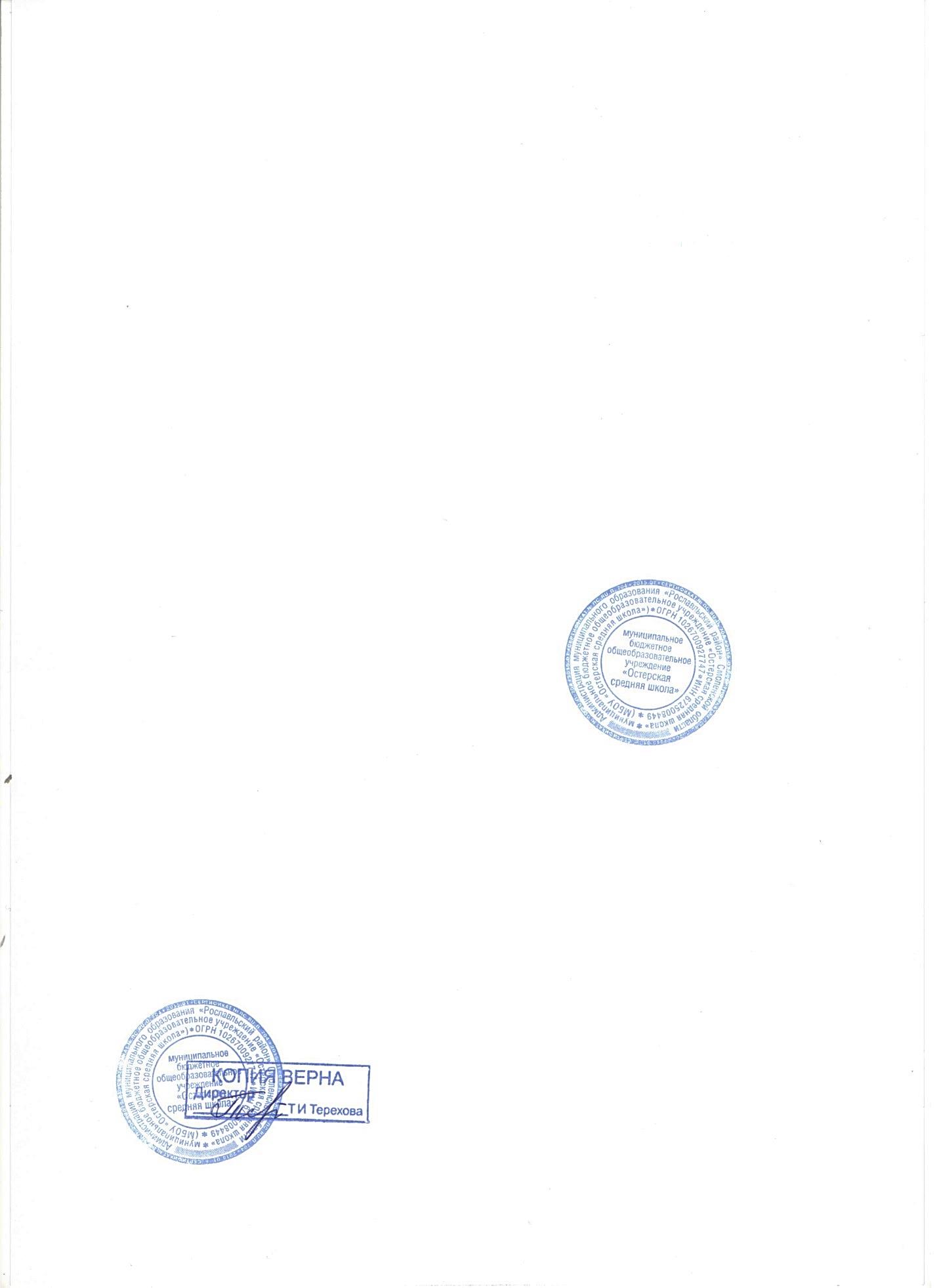 в 11 классе.Личностные результаты: Личностные результаты в сфере отношений обучающихся к себе, к своему здоровью, к познанию себя: - ориентация обучающихся на достижение личного счастья, реализацию позитивных жизненных перспектив, инициативность, креативность, готовность и способность к личностному самоопределению, способность ставить цели и строить жизненные планы;- готовность и способность обеспечить себе и своим близким достойную жизнь в процессе самостоятельной, творческой и ответственной деятельности; - готовность и способность обучающихся к отстаиванию личного достоинства, собственного мнения, готовность и способность вырабатывать собственную позицию по отношению к общественно-политическим событиям прошлого и настоящего на основе осознания и осмысления истории, духовных ценностей и достижений нашей страны; - готовность и способность обучающихся к саморазвитию и самовоспитанию в соответствии с общечеловеческими ценностями и идеалами гражданского общества, потребность в физическом самосовершенствовании, занятиях спортивно-оздоровительной деятельностью; - принятие и реализация ценностей здорового и безопасного образа жизни, бережное, ответственное и компетентное отношение к собственному физическому и психологическому здоровью; - неприятие вредных привычек: курения, употребления алкоголя, наркотиков. Личностные результаты в сфере отношений обучающихся к России как к Родине (Отечеству): - российская идентичность, способность к осознанию российской идентичности в поликультурном социуме, чувство причастности к историко-культурной общности российского народа и судьбе России, патриотизм, готовность к служению Отечеству, его защите; - уважение к своему народу, чувство ответственности перед Родиной, гордости за свой край, свою Родину, прошлое и настоящее многонационального народа России, уважение к государственным символам (герб, флаг, гимн); - формирование уважения к русскому языку как государственному языку Российской Федерации, являющемуся основой российской идентичности и главным фактором национального самоопределения; - воспитание уважения к культуре, языкам, традициям и обычаям народов, проживающих в Российской Федерации. Личностные результаты в сфере отношений обучающихся к закону, государству и к гражданскому обществу: - гражданственность, гражданская позиция активного и ответственного члена российского общества, осознающего свои конституционные права и обязанности, уважающего закон и правопорядок, осознанно принимающего традиционные национальные и общечеловеческие гуманистические и демократические ценности, готового к участию в общественной жизни; - признание неотчуждаемости основных прав и свобод человека, которые принадлежат каждому от рождения, готовность к осуществлению собственных прав и свобод без нарушения прав и свобод других лиц, готовность отстаивать собственные права и свободы человека и гражданина согласно общепризнанным принципам и нормам международного права и в соответствии с Конституцией Российской Федерации, правовая и политическая грамотность; - мировоззрение, соответствующее современному уровню развития науки и общественной практики, основанное на диалоге культур, а также различных форм общественного сознания, осознание своего места в поликультурном мире; - интериоризация ценностей демократии и социальной солидарности, готовность к договорному регулированию отношений в группе или социальной организации; - готовность обучающихся к конструктивному участию в принятии решений, затрагивающих их права и интересы, в том числе в различных формах общественной самоорганизации, самоуправления, общественно значимой деятельности; - приверженность идеям интернационализма, дружбы, равенства, взаимопомощи народов; воспитание уважительного отношения к национальному достоинству людей, их чувствам, религиозным убеждениям; - готовность обучающихся противостоять идеологии экстремизма, национализма, ксенофобии; коррупции; дискриминации по социальным, религиозным, расовым, национальным признакам и другим негативным социальным явлениям. Личностные результаты в сфере отношений обучающихся с окружающими людьми: - нравственное сознание и поведение на основе усвоения общечеловеческих ценностей, толерантного сознания и поведения в поликультурном мире, готовности и способности вести диалог с другими людьми, достигать в нем взаимопонимания, находить общие цели и сотрудничать для их достижения; - принятие гуманистических ценностей, осознанное, уважительное и доброжелательное отношение к другому человеку, его мнению, мировоззрению; - способность к сопереживанию и формирование позитивного отношения к людям, в том числе к лицам с ограниченными возможностями здоровья и инвалидам; бережное, ответственное и компетентное отношение к физическому и психологическому здоровью других людей, умение оказывать первую помощь; - формирование выраженной в поведении нравственной позиции, в том числе способности к сознательному выбору добра, нравственного сознания и поведения на основе усвоения общечеловеческих ценностей и нравственных чувств (чести, долга, справедливости, милосердия и дружелюбия); - развитие компетенций сотрудничества со сверстниками, детьми младшего возраста, взрослыми в образовательной, общественно полезной, учебно-исследовательской, проектной и других видах деятельности. Личностные результаты в сфере отношений обучающихся к окружающему миру, живой природе, художественной культуре: - мировоззрение, соответствующее современному уровню развития науки, значимости науки, готовность к научно-техническому творчеству, владение достоверной информацией о передовых достижениях и открытиях мировой и отечественной науки, заинтересованность в научных знаниях об устройстве мира и общества; - готовность и способность к образованию, в том числе самообразованию, на протяжении всей жизни; сознательное отношение к непрерывному образованию как условию успешной профессиональной и общественной деятельности; - экологическая культура, бережное отношения к родной земле, природным богатствам России и мира; понимание влияния социально-экономических процессов на состояние природной и социальной среды, ответственность за состояние природных ресурсов; умения и навыки разумного природопользования, нетерпимое отношение к действиям, приносящим вред экологии; приобретение опыта экологонаправленной деятельности; - эстетическое отношения к миру, готовность к эстетическому обустройству собственного быта. Личностные результаты в сфере отношений обучающихся к семье и родителям, в том числе подготовка к семейной жизни: - ответственное отношение к созданию семьи на основе осознанного принятия ценностей семейной жизни; - положительный образ семьи, родительства (отцовства и материнства), интериоризация традиционных семейных ценностей. Личностные результаты в сфере отношения обучающихся к труду, в сфере социально-экономических отношений: - уважение ко всем формам собственности, готовность к защите своей собственности, - осознанный выбор будущей профессии как путь и способ реализации собственных жизненных планов; - готовность обучающихся к трудовой профессиональной деятельности как к возможности участия в решении личных, общественных, государственных, общенациональных проблем; - потребность трудиться, уважение к труду и людям труда, трудовым достижениям, добросовестное, ответственное и творческое отношение к разным видам трудовой деятельности; - готовность к самообслуживанию, включая обучение и выполнение домашних обязанностей. Личностные результаты в сфере физического, психологического, социального и академического благополучия обучающихся: - физическое, эмоционально-психологическое, социальное благополучие обучающихся в жизни образовательной организации, ощущение детьми безопасности и психологического комфорта, информационной безопасности. Метапредметные результаты Метапредметные результаты освоения основной образовательной программы представлены тремя группами универсальных учебных действий (УУД). Регулятивные универсальные учебные действия Выпускник научится: - самостоятельно определять цели, задавать параметры и критерии, по которым можно определить, что цель достигнута; - оценивать возможные последствия достижения поставленной цели в деятельности, собственной жизни и жизни окружающих людей, основываясь на соображениях этики и морали; - ставить и формулировать собственные задачи в образовательной деятельности и жизненных ситуациях; - оценивать ресурсы, в том числе время и другие нематериальные ресурсы, необходимые для достижения поставленной цели; - выбирать путь достижения цели, планировать решение поставленных задач, оптимизируя материальные и нематериальные затраты; - организовывать эффективный поиск ресурсов, необходимых для достижения поставленной цели; - сопоставлять полученный результат деятельности с поставленной заранее целью. Познавательные универсальные учебные действия Выпускник научится: - искать и находить обобщенные способы решения задач, в том числе, осуществлять развернутый информационный поиск и ставить на его основе новые (учебные и познавательные) задачи; - критически оценивать и интерпретировать информацию с разных позиций, распознавать и фиксировать противоречия в информационных источниках; - использовать различные модельно-схематические средства для представления существенных связей и отношений, а также противоречий, выявленных в информационных источниках; - находить и приводить критические аргументы в отношении действий и суждений другого; спокойно и разумно относиться к критическим замечаниям в отношении собственного суждения, рассматривать их как ресурс собственного развития; - выходить за рамки учебного предмета и осуществлять целенаправленный поиск возможностей для широкого переноса средств и способов действия; - выстраивать индивидуальную образовательную траекторию, учитывая ограничения со стороны других участников и ресурсные ограничения; - менять и удерживать разные позиции в познавательной деятельности. Коммуникативные универсальные учебные действия Выпускник научится: - осуществлять деловую коммуникацию как со сверстниками, так и со взрослыми (как внутри образовательной организации, так и за ее пределами), подбирать партнеров для деловой коммуникации исходя из соображений результативности взаимодействия, а не личных симпатий; - при осуществлении групповой работы быть как руководителем, так и членом команды в разных ролях (генератор идей, критик, исполнитель, выступающий, эксперт и т.д.); - координировать и выполнять работу в условиях реального, виртуального и комбинированного взаимодействия; - развернуто, логично и точно излагать свою точку зрения с использованием адекватных (устных и письменных) языковых средств; - распознавать конфликтогенные ситуации и предотвращать конфликты до их активной фазы, выстраивать деловую и образовательную коммуникацию, избегая личностных оценочных суждений. Предметные результаты Выпускник научится: основные концепции экономики —объяснять проблему ограниченности ресурсов по отношению к потребностям; —различать свободное и экономическое благо; —иллюстрировать примерами процедуру минимизации альтернативной стоимости;—представлять и характеризовать в виде графика кривую производственных возможностей; —приводить примеры факторов производства;—различать типы экономических систем;—характеризовать экономику семьи; анализировать структуру семейного бюджета собственной семьи; —анализировать ситуацию на рынке с точки зрения продавцов и покупателей; —принимать рациональные решения в условиях относительной ограниченности доступных ресурсов; —анализировать своё потребительское поведение; —объяснять на примерах закономерности и взаимосвязь спроса и предложения; —определять значимость и классифицировать условия, влияющие на спрос и предложение; —различать организационно-правовые формы предпринимательской деятельности; —приводить примеры российских предприятий разных организационно-правовых форм; —различать виды ценных бумаг; —определять разницу между постоянными и переменными издержками; —объяснять взаимосвязь факторов производства и факторов дохода; —приводить примеры факторов, влияющих на производительность труда; —объяснять социально-экономическую роль и функции предпринимательства;—обнаруживать и сопоставлять различия между менеджментом и предпринимательством; —определять практическое назначение основных функций менеджмента; —определять место маркетинга в деятельности организации; —определять эффективность рекламы на основе ключевых принципов её создания; —сравнивать рынки с интенсивной и несовершенной конкурен- цией; макроэкономика —приводить примеры влияния государства на экономику; —приводить примеры общественных благ в собственном окружении; —объяснять взаимовыгодность добровольного обмена; —определять на основе различных параметров возможные уровни оплаты труда; —на примерах объяснять разницу между основными формами заработной платы и стимулирования труда; —приводить примеры факторов, влияющих на производительность труда; —определять назначение различных видов налогов; —приводить примеры монетарной и фискальной политики государства; —определять уместность использования различных показателей состояния экономики; —приводить примеры статей государственного бюджета России; —характеризовать макроэкономические последствия инфляции; —определять уместность мер государственной политики снижения инфляции; —различать факторы, влияющие на экономический рост; —приводить примеры экономической функции денег в реальной жизни; —различать сферы применения различных форм денег; —определять практическое назначение основных элементов банковской системы; —различать виды кредитов и сферу их использования; —решать прикладные задачи на расчёт процентной ставки по кредиту; —объяснять причины неравенства доходов; —характеризовать макроэкономические последствия безработицы; —определять целесообразность мер по снижению безработицы; —приводить примеры социальных последствий безработицы; —приводить примеры глобальных проблем в современных международных экономических отношениях; —объяснять назначение международной торговли; —определять целесообразность использования видов валют в различных условиях; —определять влияние факторов, влияющих на валютный курс;—приводить примеры использования различных форм международных расчётов; —приводить примеры из сферы глобализации мировой экономики; —приводить примеры глобальных экономических проблем; —анализировать информацию об экономической жизни общества из адаптированных источников различного типа; -анализировать несложные статистические данные, отражающие экономические явления и процессы. Выпускник получит возможность научиться: основные концепции экономики —проводить анализ достоинств и недостатков типов экономических систем; —анализировать события общественной и политической жизни с экономической точки зрения, используя различные источники информации; —применять теоретические знания по экономике для практической деятельности и повседневной жизни; —использовать приобретённые знания для выполнения практических заданий, основанных на ситуациях, которые связаны с описанием состояния российской экономики; —находить информацию по предмету экономической теории из источников различного типа; —отделять основную информацию от второстепенной, критически оценивать достоверность полученной информации из неадаптированных источников по экономической теории; микроэкономика — применять полученные теоретические и практические знания для определения экономически рационального поведения; —использовать приобретённые знания для экономически грамотного поведения в современном мире; —сопоставлять свои потребности и возможности, оптимально распределять свои материальные и трудовые ресурсы, составлять семейный бюджет; —грамотно применять полученные знания для оценки собственных экономических действий в качестве потребителя, члена семьи и гражданина; —объективно оценивать эффективность деятельности предприятия; —проводить анализ организационно-правовых форм крупного и малого бизнеса; —понимать необходимость соблюдения предписаний, предлагаемых в договорах по кредитам, ипотеке и трудовых договорах; —использовать приобретённые знания для выполнения практических заданий, основанных на ситуациях, которые связаны с описанием состояния российской экономики; —использовать знания о формах предпринимательства в реальной жизни; —выявлять предпринимательские способности; —анализировать и извлекать информацию по микроэкономике из источников различного типа и источников, созданных в различных знаковых системах (текст, таблица, график, диаграмма, аудиовизуальный ряд и др.); —объективно оценивать и критически относиться к недобросовестной рекламе в средствах массовой информации; —решать с опорой на полученные знания познавательные и практические задачи, отражающие типичные экономические задачи по микроэкономике; —применять полученные экономические знания для эффективного исполнения основных социально-экономических ролей заёмщика и акционера; макроэкономика —преобразовывать и использовать экономическую информацию по макроэкономике для решения практических вопросов в учебной деятельности; —применять полученные теоретические и практические знания для эффективного использования основных социально-экономических ролей наёмного работника и налогоплательщика в конкретных ситуациях; —объективно оценивать экономическую информацию, критически относиться к псевдонаучной информации по макроэкономическим вопросам; —анализировать события общественной и политической мировой жизни с экономической точки зрения, используя различные источники информации; —применять теоретические знания по макроэкономике для практической деятельности и повседневной жизни; —оценивать влияние инфляции и безработицы на экономическое развитие государства; —анализировать и извлекать информацию по заданной теме из источников различного типа и источников, созданных в различных знаковых системах; —грамотно обращаться с деньгами в повседневной жизни; —решать с опорой на полученные знания познавательные и практические задачи, отражающие типичные экономические задачи по макроэкономике; —отделять основную информацию от второстепенной, критически оценивать достоверность полученной информации из неадаптированных источников по макроэкономике; —объективно оценивать экономическую информацию, критически относиться к псевдонаучной информации по международной торговле; —использовать приобретённые знания для выполнения практических заданий, основанных на ситуациях, которые связаны с покупкой и продажей валюты; — отделять основную информацию от второстепенной, критически оценивать достоверность информации по глобальным экономическим проблемам, полученной из неадаптированных источников.Содержание учебного предмета. Тема 1.  Основы экономической жизни общества.  Понятие "экономика" в буквальном и широком смысле. Экономическая наука. Потребности. Субъективный характер потребностей. Факторы, влияющие на формирование потребностей. Блага и услуги. Редкость (ограниченность) благ. Свободные (неэкономические ) и экономические блага. Выбор и альтернативная стоимость. Процесс принятия решения. Производство. Факторы производства. Продукт. Производительность факторов производства. Способы увеличения производительности. Последствия роста производительности факторов. Возрастающая и убывающая отдача. Закон убывающей отдачи. Натуральное хозяйство. Разделение труда. Специализация и её преимущества. Экономическая система. Основные вопросы экономики: что производить? Как производить? Для кого производить? Традиционная экономика. Централизованная экономика Рыночная экономика. Смешанная экономика. Обмен и рынок. Деньги. Повторение и обобщение по теме.Тема 2. Спрос и предложение. Равновесие на рынке. Спрос. Величина спроса. Закон спроса .Факторы, влияющие на спрос. Кривая спроса. Графическое отображение изменений спроса и изменений величины спроса. Эластичность спроса по цене и доходу. Товары-заменители. Предложение. Величина предложения. Закон предложения. Факторы, влияющие на предложение. Кривая предложения. Графическое отображение изменений предложения и изменений величины предложения. Эластичность предложения по цене. Равновесная цена. Равновесие на рынке и его графическое отображение. Анализ рыночной ситуации с помощью кривых спроса и предложения. Повторение и обобщение по теме. Тема 3. Потребители. Полезность благ. Закон убывающей предельной полезности. Потребительский выбор. Суверенитет потребителя. Роль информации в процессе потребительского выбора .Реклама. Права потребителя и их защита. Доходы потребителей. Основные источники доходов (заработная плата, доходы от сбережений, трансферты). Расходы потребителей. Основные статьи расходов семьи. Страхование. Реальные и номинальные доходы. Сбережения. Банковские вклады. Вложения в ценные бумаги. Доходность и надежность сбережений. Потребительский кредит. Кредитные карточки. Страхование. Повторение и обобщение по теме. Тема 4. Фирмы, рынки, конкуренция.  Фирма. Роль фирм в экономике. Мелкие и средние фирмы, их преимущества и недостатки. Капитал. Физический капитал. Финансовый капитал. Инвестиции. Предпринимательство и менеджмент. Маркетинг. Издержки. Выручка. Прибыль. Максимизация прибыли. Предельные издержки. Предельная выручка. Использование предельных величин в экономическом анализе. Конкуренция. Совершенная конкуренция. Ценовая и неценовая конкуренция. Монополия. Преимущества монополии для продавца. Недостатки монополии для потребителей и общества в целом. Олигополия .Особенности формирования цены на олигопольном рынке. Монополистическая конкуренция. Различные виды фирм. Индивидуальная фирма, товарищество, кооператив, акционерное общество. Особенности распределения прибыли различных видов фирм. Дивиденд. Различие между дивидендом и процентом. Банкротство. Ценные бумаги .Акции. Номинал акций. Контрольный пакет акции. Облигация. Различие между акцией и облигацией. Рынок ценных бумаг. Факторы влияющие на курс акции. Фондовая биржа. Биржевые спекуляции. Фондовый индекс. Рыночная цена фирмы. Повторение и обобщение по теме. Тема 5. Деньги и банки. Деньги, их свойства и функции. Рыночная цена денег (ставка процента). Зависимость ставки процента от срока кредита. Банки. Основные функции банков (привлечение вкладов, выдача кредитов, осуществление расчетов)Банковские услуги потребителям. Виды вкладов. Вклад до востребования. Срочный вклад. Банковские резервы. Норма обязательных резервов. Тема 6. Государство и экономика. Задачи государства в рыночной экономике. Роль государства в обеспечении условий функционирования рынка. Права собственности и их защита. Антимонопольное регулирование. Государство и естественные монополии. Государственное вмешательство в экономику. Перераспределение доходов. Другие формы защиты государством интересов экономических субъектов (потребителей, наемных работников, социально не защищенных граждан). Минимальный уровень оплаты труда. Максимальная продолжительность рабочего дня. Социальные пособия. Общественные блага. Государственный сектор. Приватизация. Национализация. Внешние эффекты. Методы борьбы государства с отрицательными внешними эффектами и стимулирования положительных. Теневая экономика, причины ее возникновения. Основные источники доходов государства. Налоги. Виды налогов. Прямые налоги. Подоходный налог. Косвенные налоги. Налог на добавленную стоимость (НДС). Акцизы. Отчисления на социальное страхование. Внебюджетные фонды. Схемы налогообложения. Пропорциональное, прогрессивное и регрессивное налогообложение. Кривая Лаффера. Налоговые льготы. Государственный бюджет. Дефицит и профицит государственного бюджета. Основные методы покрытия дефицита государственного бюджета (сокращение расходов бюджета; повышение налогов; денежная эмиссия; заимствования на внутреннем и внешнем рынке; продажа активов государства). Государственный долг. Повторение и обобщение по теме. Тестирование. Тема 7. Экономическое развитие. Макроэкономика и микроэкономика. Совокупный спрос. Совокупное предложение. Макроэкономическое равновесие. Агрегированные показатели. Валовой внутренний продукт (ВВП). Методика расчета ВВП. Конечные и промежуточные блага. Номинальные и реальные показатели. Структура ВВП по источникам доходов и направлениям использования. Амортизация. Цели экономического роста. Общественная функция благосостояния. Основные показатели уровня благосостояния. Индекс человеческого развития. Величина ВВП на душу населения. Экономический рост. Факторы экономического роста. Экстенсивный и интенсивный рост. Механизмы экономического роста. Мультипликатор. Акселератор. Норма накопления. Темпы экономического роста. Порочный круг бедности. Отрицательные последствия экономического роста. Нулевой рост. Устойчивое развитие. Экономические циклы. Фазы экономического цикла (подъем, спад, депрессия, оживление). Кризис (резкий переход от подъема к спаду). Объективный характер и неизбежность экономических циклов. Повторение и обобщение по теме. Тема 8. Макроэкономические проблемы.Рынок труда, безработица и профсоюзы. Денежная масса, инфляция. Фискальная политика. Монетарная политика.Тема 9. Международная экономика.Международная торговля. Экспорт. Импорт. Сальдо внешней торговли. Принцип сравнительных преимуществ. Государственная внешнеторговая политика. Протекционизм. Импортные пошлины (тарифы). Демпинг. Торговые барьеры. Всемирная торговая организация (ВТО). Иностранные инвестиции. Прямые и портфельные инвестиции. Экспорт капитала. Межнациональные корпорации. Свободная экономическая зона. Валюта. Валютные курсы. Валютный рынок. Покупательная < иособ-ность валют. Паритет покупательной способности. Валютные интервенции. Девальвация и ревальвация. Конвертируемость валют. Международное экономическое сотрудничество. Экономическая интеграция и ее основные этапы (таможенный союз, общий рынок, ж о номический союз). Международные экономические организации (Всемирный банк, Международный валютный фонд). Переходная экономика. Переход от централизованной к рыночной экономике. Экономические реформы. Перестройка экономики. Либерализация цен. «Шоковая терапия». Приватизация. Экономические институты и их функции (регулирующие, посреднические, информационные). Создание институтов рыночной экономики. Структурные сдвиги в экономике. Повторение и обобщение по теме.Тема 10. Промежуточная аттестация (тестовая работа) Тема 11.  Итоговое повторение и обобщение.Тематическое планированиеКалендарно – тематическое планирование 11 класс.Темы программыКоличество часов Тема 1. Основы экономической жизни общества5Тема 2. Спрос и предложение. Равновесие на рынке.3Тема 3. Потребители. 3Тема 4. Фирмы. Рынок. Конкуренция.5Тема 5. Деньги и банки.1Тема 6. Государство и экономика.3Тема 7. Экономическое развитие.3Тема 8. Макроэкономические проблемы.4Тема 9. Международная экономика5Тема 10. Промежуточная аттестация (тестовая работа).1Тема 11. Итоговое повторение и обобщение.1Итого в 11 классе34№ урокаНазвание темы.Дата проведенияПримечание (описание причин корректировки дат)1.Предмет макроэкономики01.092.Валовой внутренний продукт.08.093.Валовой внутренний продукт.15.094.Экономический рост22.095.Экономический рост29.096.Экономический цикл06.107.Экономический цикл13.108.Повторительно-обобщающий урок по теме 120.109.Деньги. Функции денег27.1010.Инфляция.10.1111.Банковская система России.17.1112.Банковская система России.24.1113.Другие финансовые организации01.1214.Повторительно-обобщающий урок по теме № 2.08.1215.Экономические цели и функции государства.15.1216.Экономические цели и функции государства.22.1217.Финансы государства. Денежно-кредитная политика государства29.1218.Бюджетно-налоговая политика государства. 12.0119.Налоги. 19.0120.Налоги. 26.0121.Безработица. 02.0222.Безработица. 09.0223.Повторительно-обобщающий урок по теме № 316.0224.Современные тенденции развития мирового хозяйства.01.0325.Современные тенденции развития мирового хозяйства.15.0326.Валютный рынок. 22.0327.Государственная политика в области международной торговли.05.0428.Государственная политика в области международной торговли.12.0429.Повторительно-обобщающий урок по теме № 419.0430.Промежуточная аттестация (тестовая работа).26.0431.Итоговое повторение курса (презентации по макроэкономической тематике)03.0532.Итоговое повторение курса (презентации по макроэкономической тематике)17.0533.Итоги курса.24.0534.Итоги курса.